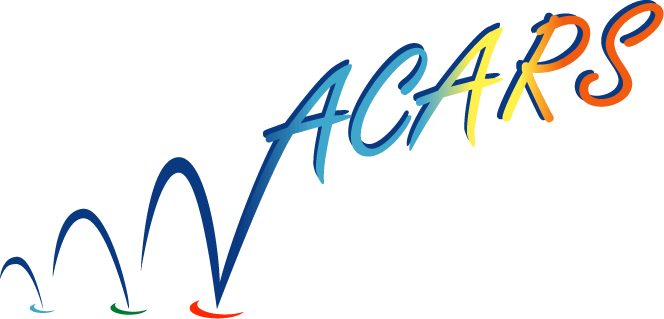 			Association Communautaire d'Action et de Recherches SocialesDOSSIER SOCIAL   Reçu le Appartements de Coordination Thérapeutiques (ACT)1 - DONNÉES ADMINISTRATIVESIdentification du demandeurNOM :…………….…………..……………...……..    NOM JF :…….………….…......…...……………………...  Prénom(s) : …………………..…………………………………………………..……..…...............………………. Date et lieu de naissance : ………………….………………………….……………..…….……..…………….….. Nationalité :………………….……………..……..… N° de S.S. : ……..........………………………………….......Adresse ………………….……………………………………..........……………………………....……………….. Code postal………………..………………   Commune……………………...…………………………………...… Logement actuel :Type de logement ou hébergement : …………………………………………………………………………Coordonnées : Téléphone : ……………………...……..….….…  /  …………...…..……….………..….…..................................... Activité professionnelle exercée :………………………………….…………………………..…………………..…Pièce d'identité :  Carte d'identité  Titre de séjour  Autres (à préciser)…………………………………………Animal domestique : …………………………………………………………………………………………………La personne à prévenirNOM et Prénom : …………………..…………………………………………………………………...................Téléphone fixe: ………………………..………....…..  /  ……….……..………………….………………………Son lien avec vous : ………………………………………………………………………………………………...Tuteur : 	………………………………………………………………………….…………………Mesure de protection juridique : 	         Sauvegarde de justice          Tutelle           Curatelle2 - SITUATION FAMILIALELa personne est :  Marié(e) 	 Veuf(e)	 Célibataire 	 Divorcé(e)	Accompagnant (s) (Un accompagnant par personne maximum ou accueil d'enfants pour les familles monoparentales) OUI  NON - Nombre :  1  2  3 - Identité et lien : _______________________________________________________________________________________________________________________________________________________________________________________________Enfants3 -  INFORMATIONS FINANCIERESRessourcesCharges et dettesAides financières sollicitées:   PCH	 ACTP   MTP	 Services ménagers    Ligue contre le cancer      CARSAT     Autres : ……………………………………4 - INTERVENANTS5 – COUVERTURE SOCIALEPrécisez tous les éléments utiles à la demande d’admission tels que la capacité à vivre seul et les éventuels projets à court et/ou moyen terme Vous pouvez joindre toute pièce ou information que vous jugerez utile pour compléter le dossierAvis de l'équipeCandidature retenue :   OUI       NON  Justification : ….…………………………………………………………………………………………………………………………………………………………………………………………………………………………………………………………………………………………………………………………………………………………………………………………………………………………………………………………………………………………………….....Etablissement instruisant la demandeNom, qualité et coordonnés du travailleur social référent de la demandeNom et prénomSexeDate de naissanceEnfants à charge Oui/NonMesure de protectionou suivi extérieurNature (Salaire, AAH, RSA...)Montant pour le demandeurMontant pour accompagnant(s)TOTALNature (Loyer...)Montant pour le demandeurMontant pour accompagnant(s)TOTALDettes éventuelles à venirspécialités - nomcoordonnéesfréquencetype d’aideSAAD nom : ………………………….SSIADnom : ………………………….ACCUEIL DE JOURnom : …………………………. Cabinet IDEnom : ………………………….KINESITHERAPEUTEnom : ………………………….SERVICE SOCIALnom : ………………………….nom : ………………………….nom : ………………………….nom :  ………………………….NatureMontant pour le demandeurMontant pour accompagnant(s)Base (Régime général, CMU)CMU complémentaire/Mutuelle100 % A.L.D.A.M.E.